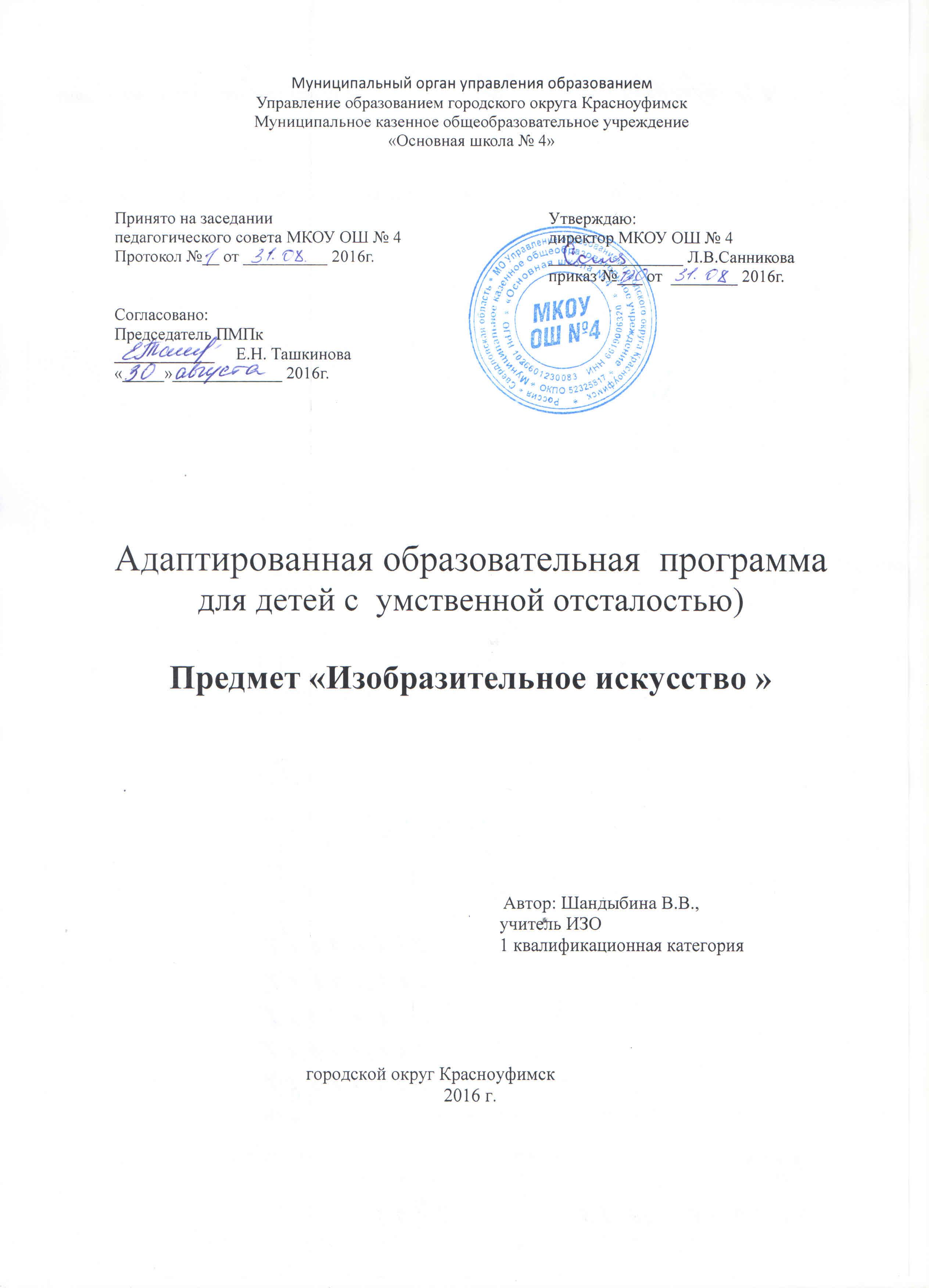 Адаптированная рабочая программа учебного предмета «Изобразительное искусство» для обучающихся с умственной отсталостью 2-9 классыПояснительная записка        Адаптированная программа  по  изобразительному искусству разработана на основе программы специальной (коррекционной) образовательной школы для 2-9 классов под ред. Воронковой В. В. М.:ВЛАДОС, 2014г. Учебно-методический комплект составлен в соответствии с Федеральным перечнем учебников, рекомендованных Министерством образования и науки РФ к использованию в образовательном процессе в образовательных учреждениях на 2012-2013 учебный год (приказ Министерства образования и науки РФ от 19.12.2012 №1089 "Об утверждении федеральных перечней учебников, утверждённых, рекомендованных (допущенных) к использованию в образовательном процессе в образовательных учреждениях, реализующих программы общего образования на 2013/2014 учебный год"), составляет единую содержательную линию, обеспечивает преемственность в обучении.Программа по изобразительному искусству учитывает особенности познавательной деятельности детей с ограниченными возможностями здоровья. Она направлена на разностороннее развитие личности обучающихся, способствует их развитию, обеспечивает гражданское, нравственное, трудовое, эстетическое и физическое воспитание. Программа содержит материал, помогающий обучающимся достичь того уровня общеобразовательных знаний и умений, который необходим им для социальной адаптации. Особое внимание обращено на коррекцию имеющихся у отдельных обучающихся специфических нарушений, на коррекцию всей личности в целом. Умственная отсталость – это качественное изменение всей психики, всей личности в целом, явившееся результатом перенесенных органических повреждений центральной нервной системы. Это такая атипия развития, при которой страдают не только интеллект, но и эмоции, воля, поведение, физическое развитие. Они выхватывают отдельные части в обозреваемом объекте, в прослушанном тексте, не видя и не слыша важный для общего понимания материал.Для детей характерно замедленный темп и меньшая дифференцированность восприятия, обучающиеся часто путают графически сходные буквы, цифры, предметы, похожие по звучанию буквы, слова. Затруднен анализ и синтез предметов. Выделяя в предметах (в тексте) отдельные их части, дети не устанавливают связи между ними. Не умея выделить главное в предметах и явлениях, учащиеся затрудняются проводить сопоставительный анализ и синтез, проводят сравнение по несущественным признакам. Отличительной чертой мышления умственно отсталых является некритичность, невозможность заметить свои ошибки, сниженная активность мыслительных процессов, слабая регулирующая роль мышления. Большое количество ошибок при воспроизведении словесного материала. Характерна эпизодическая забывчивость, связанная с переутомлением нервной системы из-за общей ее слабости. Воображение умственно отсталых детей отличается фрагментарностью, неточностью и схематичностью. Страдают все стороны речи: фонетическая, лексическая, грамматическая. Наблюдаются различные виды нарушений письма, трудности овладения техникой чтения, снижена потребность в речевом общении. Недостатки внимания: малая устойчивость, трудности распределения внимания, замедленная переключаемость. Эмоционально-волевая сфера у данной категории детей имеет ряд особенностей. Отмечается неустойчивость эмоций. Переживания неглубокие, поверхностные. Имеют место случаи внезапных эмоциональных перепадов:   от повышенной эмоциональной возбудимости, до выраженного эмоционального спада. Дети приступают к работе без необходимой предшествующей ориентировки в ней, не руководствуются конечной целью. В результате в ходе работы они часто уходят от правильно начатого выполнения действия, соскальзывают на действия, производимые ранее, причем переносят их в неизменном виде, не учитывая того, что имеют дело с другим заданием. Все отмеченные особенности психической деятельности умственно отсталых детей носят стойкий характер, поскольку являются результатом органического поражения на разных этапах развития (генетические, внутриутробные, постнатальные). Однако при правильно организованном врачебно-педагогическом воздействии отмечается положительная динамика в развитии детей данной категории.Структура программыПояснительная записка.Общая характеристика предмета.Описание места учебного предмета.Результаты освоения учебного предмета.Содержание предмета.Тематическое планирование.Описание учебно-методического и материально-технического обеспечения.Ожидаемые (планируемые) результаты.         Рабочая программа по изобразительному искусству разработана на основе Программы специальных (коррекционных) образовательных учреждений 2-9 классы под редакцией доктора педагогических наук В. В. Воронковой. – М.: «Просвещение» 2010 г. и авторской программы Б. М. Неменского «Изобразительное искусство и художественный труд» 2-9 классы Москва, «Просвещение», 2005 г. Данная рабочая программа частично реализует требования Федерального компонента государственного образовательного стандарта основного общего образования от 5 марта 2004 г. №1089 Одной из важнейших и актуальных задач коррекционного класса является улучшение психического состояния учащихся, коррекция эмоционально-волевой и познавательной сфер, получение помощи в социализации. Данная программа позволяет организовать урочную работу по изобразительному искусству с обучающимися со  степенью умственной отсталости. УМК 5 класс – Горяева Н.А., Островская О.В. Изобразительное искусство. Декоративно- прикладное искусство в жизни человека. «Просвещение». 2014 г. Линия – школа Неменского. 6 класс – Неменская Л.А. Изобразительное искусство. Искусство в жизни человека. – «Просвещение». 2014 г. Линия – школа Неменского. 7-8-9 классы – А.С.Питерских, Г.Е.Гуров. Изобразительное искусство. Дизайн и архитектура в жизни человека. «Просвещение». 2014 г.       Общая характеристика учебного предмета «Изобразительное искусство»            Изучение изобразительного искусства в основной школе представляет собой продолжение начального этапа художественно-эстетического развития личности и является важным неотъемлемым звеном в системе непрерывного образования. В основной школе продолжается работа по развитию опыта самовыражения в   видах искусств, по развитию практических навыков в творческо-эстетической деятельности, как способа нравственной мотивации; развитие эмоциональной отзывчивости.Учебный предмет «Изобразительное искусство» объединяет в единую образовательную структуру практическую художественно - творческую деятельность, художественно - эстетическое восприятие произведений искусства и окружающей действительности. Изобразительное искусство как школьная дисциплина имеет интегративный характер, она включает в себя основы различных видов визуально – пространственных искусств: живописи, графики, скульптуры, дизайна, архитектуры, народного и декоративно - прикладного искусства, изображения в зрелищных и экранных искусствах. Содержание курса учитывает возрастание роли визуального образа как средства познания, коммуникации и профессиональной деятельности в условиях современности.Программа предусматривает чередование уроков индивидуального практического творчества учащихся и уроков коллективной творческой деятельности, диалогичность и сотворчество учителя и ученика.Тема 2 класса – «Искусство и ты»Тема 3 класса – «Искусство вокруг нас»Тема 4 класса – «Каждый народ – художник»Тема   5   класса – «Декоративно-прикладное искусство в жизни человека»Тема  6-7  классы – «Изобразительное искусство в жизни человека» - посвящена изучению собственно изобразительного искусства. У обучающихся формируются основы грамотности художественного изображения (рисунок и живопись), понимание основ изобразительного языка. Понимание искусства – это большая работа, требующая и знаний, и умений.Тема 8-9 классы – «Изобразительное искусство. Дизайн и архитектура в жизни человека»    Изобразительное искусство как школьный учебный предмет имеет важное коррекционно - развивающее значение. Уроки изобразительного искусства при правильной их постановке оказывают существенное воздействие на интеллектуальную, эмоциональную и двигательную сферы, способствуют формированию личности умственно отсталого ребенка, воспитанию у него положительных навыков и привычек. Изобразительное искусство – это прекрасный удивительный мир. Увлечение искусством, любовь к нему приходят к ребёнку не сами по себе, к этому должен заботливо и пристрастно вести его взрослый.           Данная программа призвана сформировать у школьников художественный способ познания мира, дать систему знаний и ценностных ориентиров на основе собственной художественной деятельности и опыта приобщения к выдающимся явлениям русской и зарубежной культуры. Процесс обучения изобразительному искусству неразрывно связан с решением специфической задачи специальных (коррекционных) образовательных учреждений – коррекцией и развитием познавательной деятельности, личностных качеств ребенка, а также воспитанием трудолюбия, самостоятельности, терпеливости, настойчивости, воли, любознательности, формированием умений планировать свою деятельность, осуществлять контроль и самоконтроль. Обучение изобразительному искусству носит практическую направленность и тесно связано с другими учебными предметами, жизнью, является одним из средств социальной адаптации в условиях современного общества. Цели обучения в предлагаемом курсе изобразительного искусства, сформулированы как линии развития личности ученика средствами предмета: формирование и развитие художественной культуры личности на основе высших гуманистических ценностей средствами отечественной и мировой культуры и искусства; развитие и формирование человека как целостной личности и неповторимой творческой индивидуальности; формирование эстетического отражения действительности, овладение техническими и изобразительными навыками и коррекция недостатков развития обучающихся с ограниченными возможностями. Задачи: коррекционно-развивающая:  корректировать недостатки развития познавательной деятельности учащихся путем систематического и целенаправленного воспитания и совершенствования у них правильного восприятия формы, строения, величины, цвета предметов, их положения в пространстве, умения находить в изображаемом существенные признаки, устанавливать сходство и различие между предметами;  развивать у учащихся аналитико-синтетической деятельность, деятельность сравнения и обобщения; совершенствовать умения ориентироваться в задании, планировании работы, последовательном выполнении рисунка; улучшать зрительно-двигательную координацию путем использования вариативных и многократно повторяющихся действий с применением разнообразного изобразительного материала; образовательная:  формировать элементарные знания основ реалистического рисунка; навыков рисования с натуры, по памяти, по представлению, декоративного рисования и умения применять их в учебной, трудовой и общественно полезной деятельности;  развивать у учащихся эстетические чувства, умения видеть и понимать красивое, высказывать оценочное суждение о произведениях изобразительного искусства, воспитывать активное эмоционально-эстетическое отношение к ним;  знакомить учащихся с лучшими произведениями изобразительного, декоративно- прикладного и народного искусства, скульптуры, архитектуры, дизайна;  расширять и уточнять словарный запас детей за счет специальной лексики, совершенствовать фразовую речь; воспитательная:  воспитывать у школьников художественный вкус, аккуратность, настойчивость и самостоятельность в работе; содействовать нравственному и трудовому воспитанию; Коррекционная работа включает следующие направления: Коррекция отдельных сторон психической деятельности - коррекция - развитие восприятия, представлений, ощущений; - коррекция - развитие памяти; - коррекция - развитие внимания;- развитие пространственных представлений и ориентации.  Развитие различных видов мышления: - развитие наглядно-образного мышления; - развитие словесно-логического мышления.  Развитие основных мыслительных операций:  развитие умения сравнивать, анализировать; выделять сходство и различие понятий; - умение работать по инструкциям, алгоритму; планировать деятельность.  Коррекция нарушений в развитии эмоционально-личностной сферы: - развитие инициативности, стремления доводить начатое дело до конца; - формирование адекватности чувств; - формирование умения анализировать свою деятельность.  Коррекция - развитие речи: - коррекция монологической речи; диалогической речи; обогащение словаря. Коррекция мелкой моторики. Коррекция индивидуальных пробелов в знаниях, умениях, навыках.         Обучение изобразительному искусству в коррекционных классах VIII вида имеет свою специфику.. Характерной особенностью дефекта при умственной отсталости является нарушение отражательной функции мозга и регуляции поведения и деятельности, поэтому в программе по изобразительному искусству предусматривается концентрическое распределение материала. Постоянное повторение изученного материала сочетается с пропедевтикой новых знаний. Неоднократное возвращение к воспроизведению знаний, полученных в предыдущих концентрах, включение изученных понятий в новые связи и отношения позволяют умственно отсталому школьнику овладеть ими сознательно и прочно. Межпредметные связи с литературой, историей, информатикой, биологией, технологией.      Место предмета ИЗО в учебном планеДанная программа рассчитана на 34 часа в год  во 2, 3, 4 классах по 1 часу в неделю, 35 часов в 5, 6, 7, 8 классах в год по 1 часу в неделю, в 9 классе – 34 часа. Всего – 206 часов.Результаты освоения учебного предмета.Личностные результаты отображают готовность и способность обучающихся к саморазвитию, ценностно-смысловые установки и личностные качества; сформированность основ российской, гражданской идентичности:патриотизма, любви и уважения к Отечеству, чувства гордости за свою Родину, прошлое и настоящее многонационального народа России;готовность и способность обучающихся к формированию ценностно-смысловых установок: формированию осознанного, уважительного и доброжелательного отношения к другому человеку, его мнению и мировоззрению; формированию коммуникативной компетентности в общении и сотрудничестве со сверстниками и взрослыми в процессе образовательной и творческой деятельности; осознание значения семьи в жизни человека и общества.Метапредметные результаты освоения основной образовательной программы по изобразительному искусству  основного общего образования должны отражать:·      умение определять цели своего обучения, ставить и формулировать новые задачи в учебе;·      умение соотносить свои действия с планируемыми результатами, корректировать свои действия в соответствии с изменяющейся задачей;·      умение оценивать правильность выполнения учебной задачи;·      владение основами самоконтроля, самооценкиПредметные результаты представляют собой освоенный обучающимися опыт художественно - творческой деятельности:·      формирование основ художественной культуры обучающихся как части их общей духовной культуры;·      развитие эмоционально – ценностного видения окружающего мира;·      зрительной памяти, мышления;·      развитие пространственного мышления;·      освоение культуры в многообразии жанров и стилей;·      воспитание уважения к истории культуры своего Отечества;·      приобретение опыта создания художественного образа в разных видах и жанрах базирующихся на ИКТ;·      формирование стойкого интереса к творческой деятельности.      Требования к уровню подготовки обучающихся.В результате изучения изобразительного искусства ученик должен знать/понимать:- о месте и значении изобразительных искусств в жизни человека и общества;- основные виды и жанры изобразительного искусства;- разные художественные материалы и приемы работы с ними;- основные средства художественной выразительности;- основные правила построения рисунка (геометрические тела, предметы посуды, натюрморты, пейзажи).- отдельные виды изобразительных (пластических) искусств (живопись, графика, декоративно-прикладное искусство) - жанры изобразительного искусства (пейзаж, натюрморт, портрет, анималистический жанр, батальный жанр, исторический жанр); - основы изобразительной грамоты (цвет, тон, колорит, светотень, пространство, ритм, композиция); - выдающихся представителей русского (А.Рублев, И. Левитан, И. Шишкин, И. Репин, М. Врубель, В. Васнецов, В. Суриков, Б. Кустодиев) и зарубежного искусства (Л. да Винчи, Рафаэль Санти, Рембрандт Ван Рейн, К. Моне) и их основные произведения; - наиболее крупные художественные музеи России (Третьяковская галерея, Русский музей, Эрмитаж, Музей изобразительных искусств им. А.С.Пушкина) и мира (Лувр, музеи Ватикана, Прадо, Дрезденская галерея); - значение изобразительного искусства в художественной культуре;Уметь: - применять художественные материалы (гуашь, акварель, тушь, природные и подручные материалы) и выразительные средства изобразительных (пластических) искусств в творческой деятельности; - анализировать содержание, образный язык произведений разных видов и жанров изобразительного искусства и определять средства художественной выразительности (линия, цвет, тон, светотень, композиция); - ориентироваться в основных явлениях русского и мирового искусства, узнавать изученные произведения; -использовать приобретенные знания и умения в практической деятельности и повседневной жизни для: * восприятия и оценки произведений искусства; * самостоятельной творческой деятельности в рисунке и живописи (с натуры, по памяти, воображению), в иллюстрациях к произведениям литературы и музыки, декоративных и художественно-конструктивных работах (дизайн предмета, костюма, интерьера).Опыт творческой деятельности.Изображение с натуры и по памяти отдельных предметов, растений, животных, птиц, человека, пейзажа, натюрморта, интерьера, архитектурных сооружений. Выполнение набросков, эскизов, учебных и творческих работ с натуры, по памяти и воображению в разных художественных техниках. Выполнение учебных и творческих работ в различных видах и жанрах изобразительного искусства: натюрморта, пейзажа, портрета, бытового и исторического жанров. Изготовление изделий по мотивам художественных промыслов. Развитие дизайна и его значение в жизни современного общества. Эскизы одежды. Проектирование и изготовление открыток. Использование красок (гуашь, акварель), графических материалов (карандаш, фломастер, мелки, пастель, уголь, тушь и др.), пластилина, соленого теста, коллажных техник, бумажной пластики и других доступных художественных материалов. Использования языка графики, живописи, скульптуры, дизайна, декоративно- прикладного искусства в собственной художественно-творческой деятельности. Навыки плоского и объемного изображения формы предмета, моделировка светотенью и цветом. Построение пространства (линейная и воздушная перспектива, плановость). Создание композиций на плоскости и в пространстве. Использование орнамента для украшения предметов быта, одежды. Различение национальных особенностей русского орнамента и орнаментов других народов России, народов зарубежных стран. Различие функций древнего и современного орнамента. Понимание смысла, содержащегося в украшениях древних предметов быта и элементах архитектуры.Основными видами деятельности обучающихся с нарушениями в развитии по предмету «Изобразительное искусство» являются:– практические действия с предметами, их заменителями, направленные на формирование способности мыслить отвлеченно; – отработка графических умений и навыков; – практические упражнения в композиционном, цветовом и художественно-эстетическом построении заданного изображения; – развёрнутые рассуждения при анализе картин, произведений народных промыслов, что содействует развитию речи и мышления, приучают к сознательному выполнению задания, к самоконтролю; – работа над ошибками, способствующая раскрытию причин, осознанию и исправлению ошибок; – индивидуальные занятия, обеспечивающие понимание приёмов художественного изображения; – работа, направленная на формирование умения слушать и повторять рассуждения учителя.Обучающимся с нарушениями в развитии свойственны некритичность в выполнении действий, низкий уровень самоконтроля, обусловленные косностью и тугоподвижностью процессов мышления, связанных с инертностью нервных процессов. Из-за слабости регулирующей функции мышления и речи детям с особыми образовательными потребностями трудно полностью подчинить свои действия инструкции учителя, поэтому для формирования у них представлений о форме предметов, цветоведении, перспективном построении рисунка, композиции и др. требуется развернутость всех этапов формирования умственных действий. Многие проблемы в обучении рисунку и многие ошибки в изображении предметов  и выполнении других заданий снимаются, если учащиеся умеют контролировать свою деятельность. Формирование элементов учебной деятельности успешно корригируется  в процессе специально организованного обучения, когда школьник сначала при помощи учителя, а затем и самостоятельно, учится определять цель своей деятельности, планировать её, двигаться по заданному плану, контролировать свои действия, оценивать и корректировать полученный результат.При обучении изобразительному искусству общеобразовательная, коррекционно-развивающая, воспитательная и практическая задачи в условиях школы решаются комплексно при осуществлении тесной связи изобразительного искусства с другими учебными предметами, особенно с трудом, математикой, литературой.Деятельностный подход – основной способ получения знаний.В результате освоения предметного содержания курса изобразительного искусства у обучающихся должны сформироваться как предметные, так и общие учебные умения, а также способы познавательной деятельности. Такая работа может  эффективно осуществляться только в том случае, если ребёнок будет  испытывать мотивацию к деятельности, для него будут не только ясны рассматриваемые знания и алгоритмы действий, но и представлена интересная возможность для их реализации. Когда действия учеников мотивированы, когда они смогут полученные на уроках рисования знания применять в своей повседневной или трудовой деятельности, качество усвоения материала возрастает.  Учитель имеет право самостоятельного выбора технологий, методик и приёмов педагогической деятельности, однако при этом необходимо понимать, что необходимо эффективное достижение целей, обозначенных федеральным государственным образовательным стандартом начального общего образования.Рассматриваемый курс изобразительного искусства предлагает решение новых образовательных задач путём использования современных образовательных технологий.Особенностью расположения материала в программе является наличие подготовительных упражнений, которые подводят учащихся к формированию того или иного понятия. Материалы курса организованы таким образом, чтобы педагог и дети могли осуществлять дифференцированный подход в обучении в зависимости, с одной стороны, от учета трудностей и особенностей овладения учащимися графическими умениями и навыками  знаниями, а с другой – от учета их потенциальных возможностей.Содержание учебного курсаИСКУССТВО И ТЫ. 2 класс- 34 часаКак и чем  работают художник?- 8 час.Три основные краски – желтый, красный, синий.Белая и чёрная краски.Пастель и цветные мелки, акварель, их выразительные возможности.Выразительные возможности аппликации.Выразительные возможности графических материалов.Выразительность материалов для работы в объеме.Выразительные возможности бумаги.Неожиданные материалы (обобщение темы).Реальность и фантазия – 7 час. Изображение и реальность.Изображение и фантазия.Украшение и реальность.Украшение и фантазия.Постройка и реальность.Постройка и фантазия.Братья-Мастера Изображения, украшения и Постройки всегда работают вместе.О чём говорит искусство -11 час.Изображение природы в различных состояниях.Изображение характера животных.Знакомство с анималистическими изображениями.Изображение характера человека: женский образ.Изображение характера человека: мужской образ.Образ человека в скульптуре.Человек и его  украшения.О чём говорят украшения.Образ здания.Образы зданий и окружающей жизни.В изображении, украшении, постройке человек выражает свои чувства, мысли, настроение,    свое отношение к миру (обобщение темы).Как говорит искусство – 8 час.Теплые и холодные цвета. Борьба теплого и холодного.Тихие  и звонкие цвета.Что такое ритм линий?Характер линий.Ритм пятен.Пропорции выражают характер.Ритм линий и пятен, цвет, пропорции — средства выразительности.Обобщающий урок года.ИСКУССТВО  ВОКРУГ  НАС. 3 класс- 34 часаИскусство в твоем доме – 8 час.Твои игрушки.Посуда у тебя дома.Обои и шторы в твоем доме.Мамин платок.Твои книжки.Открытки.Труд художника для твоего дома (обобщение темы).Искусство на улицах твоего города – 7 час.Памятники архитектуры. Парки, скверы, бульвары. Ажурные ограды.Волшебные фонари.Витрины. Удивительный транспорт.Труд художника на улицах твоего города (села) (обобщение темы).Художник и зрелище- 11 час.Художник в цирке.Художник в театре.Художник-создатель сценического мира.Театр кукол.Образ куклы, её конструкция и костюм.Маски.Условность языка масок, их декоративная выразительность.Афиша и плакат.Праздник в городе.Элементы праздничного украшения города.Школьный праздник-карнавал (обобщение темы).Художник и музей -8 час.Музеи в жизни города.Картина - особый мир. Картина-пейзаж.Картина-портрет.Картина-натюрморт.Картины исторические и бытовые.Учимся смотреть картины.Скульптура в музее и на улице.Художественная выставка (обобщение темы).КАЖДЫЙ НАРОД - ХУДОЖНИК (ИЗОБРАЖЕНИЕ, УКРАШЕНИЕ, ПОСТРОЙКА В ТВОРЧЕСТВЕ НАРОДОВ ВСЕЙ ЗЕМЛИ).  4 класс -34 часа.Истоки родного искусства – 8 час.Пейзаж родной земли.Красота природы в произведениях русской живописи.Деревня — деревянный мир.Украшения избы и их значение.Красота человека.Образ русского человека в произведениях художников.Календарные праздники.Народные праздники (обобщение темы).Древние города нашей Земли – 7 час.Родной угол.Древние соборы.Города Русской земли.Древнерусские воины-защитники.Новгород. Псков. Владимир и Суздаль. Москва.Узорочье теремов.Пир в теремных палатах (обобщение темы).Каждый народ - художник- 11 час.Страна Восходящего солнца. Образ художественной культуры Японии.Образ женской красоты. Народы гор и степей.Юрта как произведение архитектуры.Города в пустыне.Древняя Эллада.Мифологические представления Древней Греции.Европейские города СредневековьяОбраз готического храма.Многообразие художественных культур в мире (обобщение темы).Искусство объединяет народы – 8 час.Материнство.Образ Богоматери в русском и западноевропейском искусстве.Мудрость старости.Сопереживание.Герои - защитники.Героическая тема в искусстве разных народов.Юность и надежды.Искусство народов мира (обобщение темы).5 класс (35 часов)«Древние корни народного искусства»  Знакомятся с традиционными образами в народном искусстве (мать-земля, древо жизни, конь-лось-олень, птица, солнечные знаки), крестьянским домом, рассматривается как художественный образ, отражающий взаимосвязь большого космоса (макрокосма) и мира человека, жизненно важные участки крестьянского интерьера, освоении языка орнамента на материале русской народной вышивки, знакомство с костюмом  и народно-праздничными обрядами.«Связь времен в народном искусстве» Включение детей  в поисковые группы по изучению  традиционных народных художественных промыслов России (Жостово, Хохломы, Гжели). При знакомстве учащихся с филимоновской, дымковской, каргопольской народными глиняными игрушками, следует обратить внимание на живучесть в них древнейших образов: коня, птицы, бабы.   При изучении  керамики  обратить  внимание на разнообразие скульптурных форм посуды, мелкой пластики; на органическое единство формы и декора; на орнаментальные и декоративно-сюжетные композиции росписи; на главные отличительные элементы.«Декор – человек, общество, время.  Проявление эмоционального отклика, интереса к многообразию форм и декора в классическом декоративно-прикладном искусстве разных народов, стран, времен. Акцентирование внимание на социальной функции этого искусства, представление его роли в организации жизни общества, в формировании и регулировании человеческих отношений, в различении людей по социальной и профессиональной принадлежности. Разговор о социальной роли декоративного искусства следует замкнуть на современности, чтобы показать учащимся, что костюм, его декор и сегодня сообщает информацию, закрепленную в форме знаков-отличий. Эти знаки имеют общественно-символическое значение. При знакомстве с образом художественной культуры древних египтян, древних греков, Востока на примере Японии, Западной Европы периода Средневековья основной акцент переносится на декоративно-знаковую, социальную роль костюма и, кроме того, закрепляется эмоциональный интерес учащихся к образному, стилевому единству декора одежды, предметов быта, интерьера, относящихся к определенной эпохе.Ознакомление с гербами и эмблемами России происходит при определении символического характера языка герба как отличительного знака, его составных частей, символического значения изобразительных элементов и цвета в искусстве геральдики«Декоративное искусство в современном мире».  	Знакомство на уроках с богатством разновидностей керамики, художественного стекла, металла и т. д., определение образного строя произведений, восприятие их с точки зрения единства формы, способствует выявлению средств, используемых художником в процессе воплощения замысла.6 -7 классыРисование с натуры. Закрепление умений и навыков, полученных обучающимися в 5 классе; развитие у школьников эстетического восприятия окружающей жизни, путем показа красоты форм предметов; совершенствование процессов анализа, синтеза, сравнения; обучение детей последовательному анализу предмета, определяя его общую форму (округлая, прямоугольная и т.д.), пропорции, связь частей между собой, цвет; развитие умения в определенной последовательности (от общего к частному) строить изображение, предварительно планируя свою работу; пользоваться простейшими вспомогательными линиями для проверки правильности рисунка; передавать в рисунке объемную форму предметов доступными учащимся средствами, подбирая цвет в соответствии с натурой. Декоративное рисование. Закрепление умений и навыков, полученных ранее; раскрытие практического и общественного полезного значения работ декоративного характера; формирование понятия о построении сетчатого узора с помощью механических средств; развитие у детей художественного вкуса и умения стилизовать природные формы; формирование элементарных представлений о приемах выполнения простейшего шрифта по клеткам; совершенствование умения и навыка пользоваться материалами в процессе рисования, подбора гармонических сочетаний цветов. Рисование на темы. Развитие и совершенствование у обучающихся способности отражать свои наблюдения в рисунке; обучение умению продумывать и осуществлять пространственную композицию рисунка, чтобы элементы рисунка сочетались между собой и уравновешивали друг друга, передавая связное содержание; развитие умения отражать в рисунке свое представление об образах литературного произведения; развитие творческого воображения; совершенствование умения работать акварельными и гуашевыми красками. Беседы об изобразительном искусстве. Развитие у обучающихся активного и целенаправленного восприятия произведений изобразительного искусства; выработка умения высказываться по содержанию рассматриваемого произведения, выявляя основную мысль художника и отмечая изобразительные средства, которыми он пользовался; формирование представлений о своеобразии скульптуры как вида изобразительного искусства; ознакомление учащихся с широко известными скульптурными произведениями; продолжение знакомства детей с народным декоративно-прикладным искусством; развитие восприятия цвета и гармоничных цветовых сочетаний. 8 - 9 классыРисование с натуры.  Дальнейшее развитие у обучающихся способности самостоятельно анализировать объект изображения, определять его форму, конструкцию, величину составных частей, цвет и положение в пространстве. Обучение детей умению соблюдать целесообразную последовательность выполнения рисунка. Формирование основы изобразительной грамоты, умения пользоваться вспомогательными линиями, совершенствование навыка правильной передачи в рисунке объемных предметов прямоугольной, цилиндрической, конической, округлой и комбинированной форм. Совершенствование навыка передачи в рисунке цветовых оттенков изображаемых объектов. Декоративное рисование.  Совершенствование навыков составления узоров (орнаментов) в различных геометрических формах, умений декоративно перерабатывать природные формы и использовать их в оформительской работе. Выработка приемов работы акварельными и гуашевыми красками. На конкретных примерах раскрытие декоративного значения цвета при составлении орнаментальных композиций, прикладной роли декоративного рисования в повседневной жизни. Рисование на темы.  Развитие у учащихся способности к творческому воображению, умения передавать в рисунке связное содержание, использование приема загораживания одних предметов другими в зависимости от их положения относительно друг друга. Формирование умения размещать предметы в открытом пространстве; изображать удаленные предметы с учетом их зрительного уменьшения. Закрепление понятия о зрительной глубине в рисунке: первый план, второй план. Беседы об изобразительном искусстве. Развитие и совершенствование целенаправленного восприятия произведений изобразительного искусства и эмоционально-эстетического отношения к ним. Формирование понятия о видах и жанрах изобразительного искусства. Формирование представления об основных средствах выразительной живописи. Ознакомление с некоторыми материалами, используемыми в изобразительном искусстве. Закрепление знания об отличительных особенностях произведений декоративно-прикладного искусства. Тематическое планирование предмета ИЗО 5-9 классыРеализация коррекционной работы по крупным разделам предмета изобразительного искусства в 5-9 классах:Основными видами деятельности обучающихся с нарушениями в развитии по предмету «Изобразительное искусство » являются: – практические действия с предметами, их заменителями, направленные на формирование способности мыслить отвлеченно; – отработка графических умений и навыков; – практические упражнения в композиционном, цветовом и художественно-эстетическом построении заданного изображения; – развёрнутые рассуждения при анализе картин, произведений народных промыслов, что содействует развитию речи и мышления, приучают к сознательному выполнению задания, к самоконтролю; – работа над ошибками, способствующая раскрытию причин, осознанию и исправлению ошибок; – индивидуальные занятия, обеспечивающие понимание приёмов художественного изображения; – работа, направленная на формирование умения слушать и повторять рассуждения учителя5 класс – 35 часов6 -7 классы 70 часов (35 часов в каждом классе)8 – 9 классы 69 часов (35 часов в 8 классе, 34 часа в 9 классе)Планируемые результаты изучения учебного предмета5 классК концу 5 класса учащиеся должны уметь:- передавать в рисунке форму изображаемого предмета, его строение и пропорции (отношение длины к ширине и частей к целому)- определять предметы симметричной формы и рисовать их, применяя среднюю (осевую) линию как вспомогательную;- составлять узоры из геометрических и растительных элементов в полосе, квадрате и круге, применяя осевые линии;- передавать в рисунках на темы кажущиеся соотношения величин предметов с учетом их положения в пространстве (под углом к учащимся, выше уровня зрения);- ослаблять интенсивность цвета, прибавляя воду в краску;- пользоваться элементарными приемами работы с красками (ровная закраска, не выходящая за контуры изображения);- самостоятельно анализировать свой рисунок и рисунки товарищей; употреблять в речи слова, обозначающие пространственные отношения предметов и графических элементов;- рассказывать содержание картины, знать названия рассмотренных на уроках произведений изобразительного искусства; определять эмоциональное состояние изображенных на картине лиц.6 – 7 классыК концу 6-7 класса учащиеся должны уметь:- пользоваться простейшими вспомогательными линиями для проверки правильности рисунка;- подбирать цвета изображаемых предметов  и передавать их объемную форму;- уметь подбирать гармонические сочетания цветов в декоративном рисовании;- передавать связное содержание и осуществлять пространственную композицию в рисунках на темы;- сравнивать свой рисунок с изображенным предметом и исправлять замеченные в рисунке ошибки;- делать отчет о проделанной работе, используя при этом термины, принятые в изобразительном искусстве;- найти в картине главное, рассказать содержание картины, знать названия рассмотренных на уроках произведений изобразительного искусства, особенности изделий народных мастеров8 - 9 классыК концу 8-9 класса учащиеся должны уметь:-  передавать форму, строение, величину, цвет и положение в пространстве изображаемых предметов, пользоваться   вспомогательными линиями при построении рисунка, выполняя его в определенной последовательности;- изображать предметы прямоугольной, цилиндрической, конической, округлой и комбинированной формы, передавая из объем и окраску;-  проявлять художественный вкус в рисунках декоративного характера, стилизовать природные формы, выполнять построение узоров (орнаментов) в основных геометрических формах, применяя осевые линии;-  использовать прием загораживания одних предметов другими в рисунках на заданную тему, изображать удаленные предметы с учетом их зрительного уменьшения; -  проявлять интерес к произведениям изобразительного искусства и высказывать о них оценочные суждения.Контроль за усвоением знаний.Процесс обучения изобразительному искусству постоянно сопровождается контролем.Модернизация системы образования предполагает существенное изменение организации контроля качества знаний обучаемых и качество преподавания в соответствии с учебными планами и учебниками. Предметом педагогического контроля является оценка результатов организованного в нем педагогического процесса. Основным предметом оценки результатов художественного образования являются знания, результатов обучения – умения, навыки и результатов воспитания – мировоззренческие установки, интересы, мотивы и потребности личности.Стартовый контроль в начале года. Он определяет исходный уровень обученности. Практическая работа или тест.Текущий контроль в форме практической работы. С помощью текущего контроля возможно диагностирование дидактического процесса, выявление его динамики, сопоставление результатов обучения на отдельных его этапах.Рубежный контроль выполняет этапное подведение итогов за четверть после прохождения тем четвертей в форме  выставки или теста.Заключительный контроль. Методы диагностики -  конкурс рисунков, итоговая выставка рисунков, проект, викторина, тест.Способы контроля знаний по изобразительному искусству разнообразны: устный опрос (фронтальный и индивидуальный), творческие работы, самоконтроль и взаимоконтроль.Обучающиеся должны  постоянно видеть результаты своей работы для понимания значения отметок, выработки умения критически оценивать себя через:  – отметки и оценки за разные задания, демонстрирующие развитие обучающегося;- накопление отметок и оценок показать  результаты продвижения в усвоении новых знаний и умений каждым учеником, развитие его умений действоватьСредства контроляДанной адаптированной рабочей программой предусмотрено использование следующих видов контроля. Стартовый контроль определяет исходный уровень обученности, подготовленность к усвоению дальнейшего материала. Стартовый контроль проводить в начале учебного года. С помощью текущего контроля возможно диагностирование дидактического процесса, выявление его динамики, сопоставление результатов обучения на отдельных его этапах. Рубежный контроль выполняет этапное подведение итогов за четверть, полугодие, год после прохождения, например, больших тем, крупных разделов программы. В рубежном контроле учитываются и данные текущего контроля. Итоговый контроль осуществляется после прохождения всего учебного курса, обычно накануне перевода в следующий класс. Данные итогового контроля позволяют оценить работу педагога и учащихся.Каждый из перечисленных видов контроля может быть проведён с использованием следующих методов и средств:•	устный (беседа,);•	практический (художественно-творческие задания, индивидуальные карточки-задания).Критерии и нормы оценки знаний, умений и навыков обучающихся.Знания и умения, обучающихся по изобразительному искусству  оцениваются     по результатам выполнения практических заданий.Оценка «5» - выставляется за безошибочное и аккуратное выполнение          работы.Оценка «4» -выставляется ученику за безошибочное и аккуратное              выполнение работы, но ученик допускает неточности в выполнении  работы.Оценка «3» - выставляется, ученику за неточности в выполнении работы   (восприятия формы, конструкции, величины, цвета предметов в пространстве) и требующая корректировку со стороны учителя.Учебно-методическая и справочная литература. 1. Программы для коррекционных общеобразовательных учреждений: Изобразительное искусство и художественный труд. Под руководством Воронковой Просвещение 2014. 2. Неменский, Б. М., Горяева Н. А., Неменская Л. А. Изобразительное искусство и художественный труд: с краткими методическими рекомендациями. 1–9 классы / под ред. Б. М. Неменского. – 3-е изд. – М.: Просвещение, 2010. – 141 с. – (Программы общеобразовательных учреждений). 3. Книга для учителя к учебнику для 6 класс «Изобразительное искусство в жизни человека», под редакцией О.В.Островская, Н.А.Горяева. Издательство «Просвещение» (Москва),2008 г. 4. Книга для учителя к учебнику для 7-8 класс «Дизайн и архитектура в жизни человека», под редакцией а. С. Питерских, Г. Е. Гуров. Издательство «Просвещение» (Москва),2008 г. 5. «Великий художник» - справочник школьника. М: Просвещение 2004. 6. Знакомство с пейзажной живописью. С-Петербург-2001 7. Изобразительное искусство и методика преподавания. Соколова М.С. М – 2003 8. Портреты художников (альбом) 9. Русские святыни (справочник). М: Литера,2008 10. «Сказ о волне и художнике» (альбом Айвазовского). М:2003 11. Соколова М.С. «Художественная роспись по дереву». М: - 2002 12. Энциклопедический словарь юного художника. М:1993 Литература для учащихся: 1. Учебник для 6 класс «Изобразительное искусство в жизни человека под редакцией О.В.Островская, Н.А.Горяева. Издательство «Просвещение». (Москва),2013 г. 4. Рабочая тетрадь к учебнику для 6 класс «Твоя мастерская», под редакцией О.В.Островская, Н.А.Горяева. Издательство «Просвещение» (Москва),2010 г. 5. Учебник для 6 класс «Изобразительное искусство. Дизайн и архитектура в жизни человека». под редакцией О.В.Островская, Н.А.Горяева. Издательство «Просвещение». (Москва),2013 г. Обеспеченность материально-техническими и информационно-техническими ресурсами.Цифровые образовательные ресурсы: «Учимся рисовать» 2006 ООО «Полеты Навигатора; «Шедевры русской живописи», «Кирилл и Мефодий»; «Русский музей», ООО «БИЗНЕССОФТ», Россия 2005; Энциклопедия изобразительного искусство, ООО «БИЗНЕССОФТ «Россия 2005; «Шедевры архитектуры» New Media Generation 1997, 2002. Интернет – ресурсы:Музейные головоломки http://muzeinie-golovolomki.ru/ Художественная галерея Собрание работ всемирно известных художников http://gallery.lariel.ru/inc/ui/index.php Виртуальный музей искусств http://www.museum-online.ru/ Академия художеств "Бибигон"http://www.bibigon.ru/brand.html?brand_id=184&episode_id=502&=5 Сайт словарь терминов искусства http://www.artdic.ru/index.htm№Вид занятийКоличество часов по классамКоличество часов по классамКоличество часов по классам№Вид занятий5 класс6-7классы 8-9 классы1Рисование с натуры1428202Декоративное рисование1122163Рисование на темы410244Беседы об изобразительном искусстве6109итого357069№Вид занятийклассыклассыклассыклассыКоррекционная работа№Вид занятий56-76-78-9Коррекционная работа1Рисование с натуры4282820Развитие самостоятельности, аналитико-синтетической деятельности, при определении формы, цвета, сравнении величины составных частей предмета. Развитие пространственной ориентировки на плоскости.2Декоративное рисование18222216Развитие глазомера, чувства такта и эстетичности при оформлении работы. Развитие пространственной ориентировки на листе бумаги, в используемой геометрической форме. Развитие воображения и творческого мышления3Рисование на темы10101024Развитие творческого воображения, наблюдательности, пространственной ориентировки. Развитие художественного вкуса, аналитико-рефлексивной деятельности, умение оценивать и сравнивать свои работы.4Беседы об изобразительном искусстве22109Развивитие целенаправленного восприятия произведений изобразительного искусства, развитие чувства формы и цвета, развитие эмоционального воображения, чувства красоты.итого35353535№ урокаКол час.Тема урока для детей, обучающихся по общеобразовательным программамВиды деятельностиДревние корни народного искусства (8час.)Древние корни народного искусства (8час.)Древние корни народного искусства (8час.)Древние корни народного искусства (8час.)11Древние образы в народном искусствеИзображает  знаки- символы традиционного крестьянского прикладного искусства.21Убранство русской избыСоздает эскиз наличника.31Внутренний мир русской избыИзображает внутреннее убранство русской избы41Декор предметов народного быта и труда. ПрялкаИзображает прялку.51Конструкция и декор предметов народного бытаИзображает ковш.61Русская народная вышивкаСоздает эскиз вышитого полотенца71Народный праздничный костюмСоздает эскиз по технологической карте, праздничная  рубаха81Народные праздничные обрядыИзображение народного праздника «Масленица» , рисует соломенное чучело.Связь времен в народном искусстве (8час.)Связь времен в народном искусстве (8час.)Связь времен в народном искусстве (8час.)Связь времен в народном искусстве (8час.)91Древние образы в современных народных игрушкахИз пластилина создает свой образ игрушки101Единство формы и декора в игрушкахИзображает по образцу «Каргопольскую игрушку»111Искусство Гжели.  Истоки и современное развитие промыслаИзображает по образцу элемент росписи «Гжель»121Искусство Городца. Истоки и современное развитие промыслаИзображает по образцу элемент росписи «Городец»131ХохломаИзображает по образцу элемент росписи «Хохлома»141Искусство Жостова. Истоки и современное развитие промыслаИзображает по образцу элемент росписи «Жостово»151Искусство  керамики. Истоки и современное развитие промысла.Изображение вазы с элементами росписи. Используя технологическую карту.161Роль народных художественных промыслов в современной жизниОкончание изображение вазы с элементами росписи. Используя технологическую карту.Декор, человек, общество, время (8час)Декор, человек, общество, время (8час)Декор, человек, общество, время (8час)Декор, человек, общество, время (8час)171Зачем людям украшенияРабота со словарем. Изображает бусы.181Роль декоративного искусства в жизни древнего  обществаВыполняет по образцу эскиз украшения «Солнечного ожерелья» Древнего Египта191Роль декоративного искусства в жизни древнего  обществаПродолжает выполнять по образцу эскиз украшения «Солнечного ожерелья» Древнего Египта201Одежда говорит о человекеИзображает по образцу мушкетерскую шляпу.211Одежда говорит о человекеИзображает по образцу мушкетерскую накидку221О чём рассказывают нам гербы и эмблемыИзображает по образцу шит в эпоху Средневековья231Государственные символы России: герб, флаг и гимнИзображает флаг России.241Роль декоративного искусства в жизничеловека и обществаРассматривает костюмы и определяет их владельцев.Декоративное искусство в  современном мире (11 ч.)Декоративное искусство в  современном мире (11 ч.)Декоративное искусство в  современном мире (11 ч.)Декоративное искусство в  современном мире (11 ч.)251Современное выставочное искусствоУчиться различать по материалам , технике исполнения художественное стекло, керамика, ковка, гобелен.261Народно праздничная одеждаИзображает по образцу эскиз праздничного сарафана.271Эскиз русского народного костюмаИзображает по образцу эскиз праздничного сарафана.281Изготовление куклы берегини в русском народном костюмеИзготавливает куклу - оберег291Русский костюм и современная модаИзображает по образцу головной убор(платок)301Русский костюм и современная модаПродолжает изображает по образцу головной убор(платок)311Эскиз орнамента по мотивам вышивки русского народного костюмаИзображает элемент вышивки по образцу.321Народные промыслы Итоговая работаУчастие в беседе о «Народных промыслах России»331Ты сам — мастердекоративно-прикладного искусства.Создание декоративной работы в материале .Создает тарелку в технике «папье -маше».34-351Ты сам — мастердекоративно-прикладного искусства.Создание декоративной работы в материале.  Расписывает тарелку сделанную  в технике «папье -маше».Итого 35 часовИтого 35 часовИтого 35 часовИтого 35 часов№ТемачасчасВиды деятельности обучающихсяИЗОБРАЗИТЕЛЬНОЕ ИСКУССТВО В ЖИЗНИ ЧЕЛОВЕКА (70 ч)                 Роль и значение изобразительного искусства в жизни человека. Понятия «художественный образ» и «зримый образ мира». Изменчивость восприятия картины мира. Искусство изображения как способ художественного познания. Культуростроительная роль изобразительного искусства, выражение ценностного отношения к миру через искусство. Изменчивость языка изобразительного искусства как части процесса развития общечеловеческой культуры. Различные уровни восприятия произведений искусства.Виды изобразительного искусства и основы его образного языка.Жанры в изобразительном искусстве. Натюрморт. Пейзаж. Портрет. Восприятие искусства.Шедевры русского и зарубежного изобразительного искусства.Индивидуальные и коллективные практические творческие работы.ИЗОБРАЗИТЕЛЬНОЕ ИСКУССТВО В ЖИЗНИ ЧЕЛОВЕКА (70 ч)                 Роль и значение изобразительного искусства в жизни человека. Понятия «художественный образ» и «зримый образ мира». Изменчивость восприятия картины мира. Искусство изображения как способ художественного познания. Культуростроительная роль изобразительного искусства, выражение ценностного отношения к миру через искусство. Изменчивость языка изобразительного искусства как части процесса развития общечеловеческой культуры. Различные уровни восприятия произведений искусства.Виды изобразительного искусства и основы его образного языка.Жанры в изобразительном искусстве. Натюрморт. Пейзаж. Портрет. Восприятие искусства.Шедевры русского и зарубежного изобразительного искусства.Индивидуальные и коллективные практические творческие работы.ИЗОБРАЗИТЕЛЬНОЕ ИСКУССТВО В ЖИЗНИ ЧЕЛОВЕКА (70 ч)                 Роль и значение изобразительного искусства в жизни человека. Понятия «художественный образ» и «зримый образ мира». Изменчивость восприятия картины мира. Искусство изображения как способ художественного познания. Культуростроительная роль изобразительного искусства, выражение ценностного отношения к миру через искусство. Изменчивость языка изобразительного искусства как части процесса развития общечеловеческой культуры. Различные уровни восприятия произведений искусства.Виды изобразительного искусства и основы его образного языка.Жанры в изобразительном искусстве. Натюрморт. Пейзаж. Портрет. Восприятие искусства.Шедевры русского и зарубежного изобразительного искусства.Индивидуальные и коллективные практические творческие работы.ИЗОБРАЗИТЕЛЬНОЕ ИСКУССТВО В ЖИЗНИ ЧЕЛОВЕКА (70 ч)                 Роль и значение изобразительного искусства в жизни человека. Понятия «художественный образ» и «зримый образ мира». Изменчивость восприятия картины мира. Искусство изображения как способ художественного познания. Культуростроительная роль изобразительного искусства, выражение ценностного отношения к миру через искусство. Изменчивость языка изобразительного искусства как части процесса развития общечеловеческой культуры. Различные уровни восприятия произведений искусства.Виды изобразительного искусства и основы его образного языка.Жанры в изобразительном искусстве. Натюрморт. Пейзаж. Портрет. Восприятие искусства.Шедевры русского и зарубежного изобразительного искусства.Индивидуальные и коллективные практические творческие работы.ИЗОБРАЗИТЕЛЬНОЕ ИСКУССТВО В ЖИЗНИ ЧЕЛОВЕКА (70 ч)                 Роль и значение изобразительного искусства в жизни человека. Понятия «художественный образ» и «зримый образ мира». Изменчивость восприятия картины мира. Искусство изображения как способ художественного познания. Культуростроительная роль изобразительного искусства, выражение ценностного отношения к миру через искусство. Изменчивость языка изобразительного искусства как части процесса развития общечеловеческой культуры. Различные уровни восприятия произведений искусства.Виды изобразительного искусства и основы его образного языка.Жанры в изобразительном искусстве. Натюрморт. Пейзаж. Портрет. Восприятие искусства.Шедевры русского и зарубежного изобразительного искусства.Индивидуальные и коллективные практические творческие работы.Виды изобразительного искусства и основы образного языка – 16 часов                 Основы представлений о языке изобразительного искусства. Все элементы и средства этого языка служат для передачи значимых смыслов, являются изобразительным способом выражения содержания.Художник, изображая видимый мир, рассказывает о своем восприятии жизни, а зритель при сформированных зрительских умениях понимает произведение искусства через сопереживание его образному содержанию.Виды изобразительного искусства и основы образного языка – 16 часов                 Основы представлений о языке изобразительного искусства. Все элементы и средства этого языка служат для передачи значимых смыслов, являются изобразительным способом выражения содержания.Художник, изображая видимый мир, рассказывает о своем восприятии жизни, а зритель при сформированных зрительских умениях понимает произведение искусства через сопереживание его образному содержанию.Виды изобразительного искусства и основы образного языка – 16 часов                 Основы представлений о языке изобразительного искусства. Все элементы и средства этого языка служат для передачи значимых смыслов, являются изобразительным способом выражения содержания.Художник, изображая видимый мир, рассказывает о своем восприятии жизни, а зритель при сформированных зрительских умениях понимает произведение искусства через сопереживание его образному содержанию.Виды изобразительного искусства и основы образного языка – 16 часов                 Основы представлений о языке изобразительного искусства. Все элементы и средства этого языка служат для передачи значимых смыслов, являются изобразительным способом выражения содержания.Художник, изображая видимый мир, рассказывает о своем восприятии жизни, а зритель при сформированных зрительских умениях понимает произведение искусства через сопереживание его образному содержанию.Виды изобразительного искусства и основы образного языка – 16 часов                 Основы представлений о языке изобразительного искусства. Все элементы и средства этого языка служат для передачи значимых смыслов, являются изобразительным способом выражения содержания.Художник, изображая видимый мир, рассказывает о своем восприятии жизни, а зритель при сформированных зрительских умениях понимает произведение искусства через сопереживание его образному содержанию.1.Изобразительное искусство в семье пластических искусств.1Рассуждать о значении и роли искусства в жизни людей.Объяснять, почему образуются разные виды искусства, называть разные виды искусства, определять их назначение.Объяснять, почему изобразительное искусство — особый образный язык.Знать о месте и значении изобразительных искусств;Уметь пользоваться красками, обладать первичными навыками лепки, уметь использовать коллажные техники;Рассказывать о разных художественных материалах и их выразительных свойствах.Участвовать в обсуждении содержания и выразительных средств художественных произведений.Участвовать в выставке творческих работ.Рассуждать о значении и роли искусства в жизни людей.Объяснять, почему образуются разные виды искусства, называть разные виды искусства, определять их назначение.Объяснять, почему изобразительное искусство — особый образный язык.Знать о месте и значении изобразительных искусств;Уметь пользоваться красками, обладать первичными навыками лепки, уметь использовать коллажные техники;Рассказывать о разных художественных материалах и их выразительных свойствах.Участвовать в обсуждении содержания и выразительных средств художественных произведений.Участвовать в выставке творческих работ.2.Рисунок – основа изобразительного искусства.1Рассуждать о значении и роли искусства в жизни людей.Объяснять, почему образуются разные виды искусства, называть разные виды искусства, определять их назначение.Объяснять, почему изобразительное искусство — особый образный язык.Знать о месте и значении изобразительных искусств;Уметь пользоваться красками, обладать первичными навыками лепки, уметь использовать коллажные техники;Рассказывать о разных художественных материалах и их выразительных свойствах.Участвовать в обсуждении содержания и выразительных средств художественных произведений.Участвовать в выставке творческих работ.Рассуждать о значении и роли искусства в жизни людей.Объяснять, почему образуются разные виды искусства, называть разные виды искусства, определять их назначение.Объяснять, почему изобразительное искусство — особый образный язык.Знать о месте и значении изобразительных искусств;Уметь пользоваться красками, обладать первичными навыками лепки, уметь использовать коллажные техники;Рассказывать о разных художественных материалах и их выразительных свойствах.Участвовать в обсуждении содержания и выразительных средств художественных произведений.Участвовать в выставке творческих работ.3.Линия и ее выразительные возможности1Рассуждать о значении и роли искусства в жизни людей.Объяснять, почему образуются разные виды искусства, называть разные виды искусства, определять их назначение.Объяснять, почему изобразительное искусство — особый образный язык.Знать о месте и значении изобразительных искусств;Уметь пользоваться красками, обладать первичными навыками лепки, уметь использовать коллажные техники;Рассказывать о разных художественных материалах и их выразительных свойствах.Участвовать в обсуждении содержания и выразительных средств художественных произведений.Участвовать в выставке творческих работ.Рассуждать о значении и роли искусства в жизни людей.Объяснять, почему образуются разные виды искусства, называть разные виды искусства, определять их назначение.Объяснять, почему изобразительное искусство — особый образный язык.Знать о месте и значении изобразительных искусств;Уметь пользоваться красками, обладать первичными навыками лепки, уметь использовать коллажные техники;Рассказывать о разных художественных материалах и их выразительных свойствах.Участвовать в обсуждении содержания и выразительных средств художественных произведений.Участвовать в выставке творческих работ.4.Пятно как средство выражения. Композиция как ритм пятен.1Рассуждать о значении и роли искусства в жизни людей.Объяснять, почему образуются разные виды искусства, называть разные виды искусства, определять их назначение.Объяснять, почему изобразительное искусство — особый образный язык.Знать о месте и значении изобразительных искусств;Уметь пользоваться красками, обладать первичными навыками лепки, уметь использовать коллажные техники;Рассказывать о разных художественных материалах и их выразительных свойствах.Участвовать в обсуждении содержания и выразительных средств художественных произведений.Участвовать в выставке творческих работ.Рассуждать о значении и роли искусства в жизни людей.Объяснять, почему образуются разные виды искусства, называть разные виды искусства, определять их назначение.Объяснять, почему изобразительное искусство — особый образный язык.Знать о месте и значении изобразительных искусств;Уметь пользоваться красками, обладать первичными навыками лепки, уметь использовать коллажные техники;Рассказывать о разных художественных материалах и их выразительных свойствах.Участвовать в обсуждении содержания и выразительных средств художественных произведений.Участвовать в выставке творческих работ.5.Цвет. Основы цветоведения.1Рассуждать о значении и роли искусства в жизни людей.Объяснять, почему образуются разные виды искусства, называть разные виды искусства, определять их назначение.Объяснять, почему изобразительное искусство — особый образный язык.Знать о месте и значении изобразительных искусств;Уметь пользоваться красками, обладать первичными навыками лепки, уметь использовать коллажные техники;Рассказывать о разных художественных материалах и их выразительных свойствах.Участвовать в обсуждении содержания и выразительных средств художественных произведений.Участвовать в выставке творческих работ.Рассуждать о значении и роли искусства в жизни людей.Объяснять, почему образуются разные виды искусства, называть разные виды искусства, определять их назначение.Объяснять, почему изобразительное искусство — особый образный язык.Знать о месте и значении изобразительных искусств;Уметь пользоваться красками, обладать первичными навыками лепки, уметь использовать коллажные техники;Рассказывать о разных художественных материалах и их выразительных свойствах.Участвовать в обсуждении содержания и выразительных средств художественных произведений.Участвовать в выставке творческих работ.6.Цвет в произведениях живописи.1Рассуждать о значении и роли искусства в жизни людей.Объяснять, почему образуются разные виды искусства, называть разные виды искусства, определять их назначение.Объяснять, почему изобразительное искусство — особый образный язык.Знать о месте и значении изобразительных искусств;Уметь пользоваться красками, обладать первичными навыками лепки, уметь использовать коллажные техники;Рассказывать о разных художественных материалах и их выразительных свойствах.Участвовать в обсуждении содержания и выразительных средств художественных произведений.Участвовать в выставке творческих работ.Рассуждать о значении и роли искусства в жизни людей.Объяснять, почему образуются разные виды искусства, называть разные виды искусства, определять их назначение.Объяснять, почему изобразительное искусство — особый образный язык.Знать о месте и значении изобразительных искусств;Уметь пользоваться красками, обладать первичными навыками лепки, уметь использовать коллажные техники;Рассказывать о разных художественных материалах и их выразительных свойствах.Участвовать в обсуждении содержания и выразительных средств художественных произведений.Участвовать в выставке творческих работ.7.Объемные изображения в скульптуре.1Рассуждать о значении и роли искусства в жизни людей.Объяснять, почему образуются разные виды искусства, называть разные виды искусства, определять их назначение.Объяснять, почему изобразительное искусство — особый образный язык.Знать о месте и значении изобразительных искусств;Уметь пользоваться красками, обладать первичными навыками лепки, уметь использовать коллажные техники;Рассказывать о разных художественных материалах и их выразительных свойствах.Участвовать в обсуждении содержания и выразительных средств художественных произведений.Участвовать в выставке творческих работ.Рассуждать о значении и роли искусства в жизни людей.Объяснять, почему образуются разные виды искусства, называть разные виды искусства, определять их назначение.Объяснять, почему изобразительное искусство — особый образный язык.Знать о месте и значении изобразительных искусств;Уметь пользоваться красками, обладать первичными навыками лепки, уметь использовать коллажные техники;Рассказывать о разных художественных материалах и их выразительных свойствах.Участвовать в обсуждении содержания и выразительных средств художественных произведений.Участвовать в выставке творческих работ.8.Основы языка изображения.1Рассуждать о значении и роли искусства в жизни людей.Объяснять, почему образуются разные виды искусства, называть разные виды искусства, определять их назначение.Объяснять, почему изобразительное искусство — особый образный язык.Знать о месте и значении изобразительных искусств;Уметь пользоваться красками, обладать первичными навыками лепки, уметь использовать коллажные техники;Рассказывать о разных художественных материалах и их выразительных свойствах.Участвовать в обсуждении содержания и выразительных средств художественных произведений.Участвовать в выставке творческих работ.Рассуждать о значении и роли искусства в жизни людей.Объяснять, почему образуются разные виды искусства, называть разные виды искусства, определять их назначение.Объяснять, почему изобразительное искусство — особый образный язык.Знать о месте и значении изобразительных искусств;Уметь пользоваться красками, обладать первичными навыками лепки, уметь использовать коллажные техники;Рассказывать о разных художественных материалах и их выразительных свойствах.Участвовать в обсуждении содержания и выразительных средств художественных произведений.Участвовать в выставке творческих работ.Мир наших вещей. Натюрморт – 16 часов                История развития жанра «натюрморт» в контексте развития художественной культуры.Натюрморт как отражение мировоззрения художника, живущего в определенное время, и как творческая лаборатория художника.Особенности выражения содержания натюрморта в графике и живописи.Художественно-выразительные средства изображения предметного мира (композиция, перспектива, форма, объем, свет).Мир наших вещей. Натюрморт – 16 часов                История развития жанра «натюрморт» в контексте развития художественной культуры.Натюрморт как отражение мировоззрения художника, живущего в определенное время, и как творческая лаборатория художника.Особенности выражения содержания натюрморта в графике и живописи.Художественно-выразительные средства изображения предметного мира (композиция, перспектива, форма, объем, свет).Мир наших вещей. Натюрморт – 16 часов                История развития жанра «натюрморт» в контексте развития художественной культуры.Натюрморт как отражение мировоззрения художника, живущего в определенное время, и как творческая лаборатория художника.Особенности выражения содержания натюрморта в графике и живописи.Художественно-выразительные средства изображения предметного мира (композиция, перспектива, форма, объем, свет).Мир наших вещей. Натюрморт – 16 часов                История развития жанра «натюрморт» в контексте развития художественной культуры.Натюрморт как отражение мировоззрения художника, живущего в определенное время, и как творческая лаборатория художника.Особенности выражения содержания натюрморта в графике и живописи.Художественно-выразительные средства изображения предметного мира (композиция, перспектива, форма, объем, свет).Мир наших вещей. Натюрморт – 16 часов                История развития жанра «натюрморт» в контексте развития художественной культуры.Натюрморт как отражение мировоззрения художника, живущего в определенное время, и как творческая лаборатория художника.Особенности выражения содержания натюрморта в графике и живописи.Художественно-выразительные средства изображения предметного мира (композиция, перспектива, форма, объем, свет).8.Реальность и фантазия в творчестве художника.11Отрабатывать навык плоскостного силуэтного изображения обычных, простых предметов (кухонная утварь).Называть основные геометрические фигуры и геометрические объемные тела.Узнавать историю развития жанра натюрморта.Понимать значение отечественной школы натюрморта в мировой художественной культуре.Выбирать и использовать различные художественные материалы для передачи собственного художественного замысла при создании натюрморта.Развивать художественное видение, наблюдательность, умение взглянуть по-новому на окружающий предметный мир.Знать основные виды и жанры изобразительных искусств.Видеть конструктивную форму предмета, владеть первичными навыками плоского и объёмного изображений предмета.10.Изображение предметного мира – натюрморт.11Отрабатывать навык плоскостного силуэтного изображения обычных, простых предметов (кухонная утварь).Называть основные геометрические фигуры и геометрические объемные тела.Узнавать историю развития жанра натюрморта.Понимать значение отечественной школы натюрморта в мировой художественной культуре.Выбирать и использовать различные художественные материалы для передачи собственного художественного замысла при создании натюрморта.Развивать художественное видение, наблюдательность, умение взглянуть по-новому на окружающий предметный мир.Знать основные виды и жанры изобразительных искусств.Видеть конструктивную форму предмета, владеть первичными навыками плоского и объёмного изображений предмета.11.Понятие формы. Многообразие форм окружающего мира.11Отрабатывать навык плоскостного силуэтного изображения обычных, простых предметов (кухонная утварь).Называть основные геометрические фигуры и геометрические объемные тела.Узнавать историю развития жанра натюрморта.Понимать значение отечественной школы натюрморта в мировой художественной культуре.Выбирать и использовать различные художественные материалы для передачи собственного художественного замысла при создании натюрморта.Развивать художественное видение, наблюдательность, умение взглянуть по-новому на окружающий предметный мир.Знать основные виды и жанры изобразительных искусств.Видеть конструктивную форму предмета, владеть первичными навыками плоского и объёмного изображений предмета.12.Изображение предмета  плоскости и линейная перспектива.11Отрабатывать навык плоскостного силуэтного изображения обычных, простых предметов (кухонная утварь).Называть основные геометрические фигуры и геометрические объемные тела.Узнавать историю развития жанра натюрморта.Понимать значение отечественной школы натюрморта в мировой художественной культуре.Выбирать и использовать различные художественные материалы для передачи собственного художественного замысла при создании натюрморта.Развивать художественное видение, наблюдательность, умение взглянуть по-новому на окружающий предметный мир.Знать основные виды и жанры изобразительных искусств.Видеть конструктивную форму предмета, владеть первичными навыками плоского и объёмного изображений предмета.13.Освещение. Свет и тень.11Отрабатывать навык плоскостного силуэтного изображения обычных, простых предметов (кухонная утварь).Называть основные геометрические фигуры и геометрические объемные тела.Узнавать историю развития жанра натюрморта.Понимать значение отечественной школы натюрморта в мировой художественной культуре.Выбирать и использовать различные художественные материалы для передачи собственного художественного замысла при создании натюрморта.Развивать художественное видение, наблюдательность, умение взглянуть по-новому на окружающий предметный мир.Знать основные виды и жанры изобразительных искусств.Видеть конструктивную форму предмета, владеть первичными навыками плоского и объёмного изображений предмета.14.Натюрморт в графике.11Отрабатывать навык плоскостного силуэтного изображения обычных, простых предметов (кухонная утварь).Называть основные геометрические фигуры и геометрические объемные тела.Узнавать историю развития жанра натюрморта.Понимать значение отечественной школы натюрморта в мировой художественной культуре.Выбирать и использовать различные художественные материалы для передачи собственного художественного замысла при создании натюрморта.Развивать художественное видение, наблюдательность, умение взглянуть по-новому на окружающий предметный мир.Знать основные виды и жанры изобразительных искусств.Видеть конструктивную форму предмета, владеть первичными навыками плоского и объёмного изображений предмета.15.Цвет в натюрморте11Отрабатывать навык плоскостного силуэтного изображения обычных, простых предметов (кухонная утварь).Называть основные геометрические фигуры и геометрические объемные тела.Узнавать историю развития жанра натюрморта.Понимать значение отечественной школы натюрморта в мировой художественной культуре.Выбирать и использовать различные художественные материалы для передачи собственного художественного замысла при создании натюрморта.Развивать художественное видение, наблюдательность, умение взглянуть по-новому на окружающий предметный мир.Знать основные виды и жанры изобразительных искусств.Видеть конструктивную форму предмета, владеть первичными навыками плоского и объёмного изображений предмета.16.Выразительные возможности натюрморта.11Отрабатывать навык плоскостного силуэтного изображения обычных, простых предметов (кухонная утварь).Называть основные геометрические фигуры и геометрические объемные тела.Узнавать историю развития жанра натюрморта.Понимать значение отечественной школы натюрморта в мировой художественной культуре.Выбирать и использовать различные художественные материалы для передачи собственного художественного замысла при создании натюрморта.Развивать художественное видение, наблюдательность, умение взглянуть по-новому на окружающий предметный мир.Знать основные виды и жанры изобразительных искусств.Видеть конструктивную форму предмета, владеть первичными навыками плоского и объёмного изображений предмета.Вглядываясь в человека. Портрет – 20 часов               Приобщение к культурному наследию человечества через знакомство с искусством портрета разных эпох. Содержание портрета — интерес к личности, наделенной индивидуальными качествами. Сходство портретируемого внешнее и внутреннее.Художественно-выразительные средства портрета (композиция, ритм, форма, линия, объем, свет). Портрет как способ наблюдения человека и понимания его.Вглядываясь в человека. Портрет – 20 часов               Приобщение к культурному наследию человечества через знакомство с искусством портрета разных эпох. Содержание портрета — интерес к личности, наделенной индивидуальными качествами. Сходство портретируемого внешнее и внутреннее.Художественно-выразительные средства портрета (композиция, ритм, форма, линия, объем, свет). Портрет как способ наблюдения человека и понимания его.Вглядываясь в человека. Портрет – 20 часов               Приобщение к культурному наследию человечества через знакомство с искусством портрета разных эпох. Содержание портрета — интерес к личности, наделенной индивидуальными качествами. Сходство портретируемого внешнее и внутреннее.Художественно-выразительные средства портрета (композиция, ритм, форма, линия, объем, свет). Портрет как способ наблюдения человека и понимания его.Вглядываясь в человека. Портрет – 20 часов               Приобщение к культурному наследию человечества через знакомство с искусством портрета разных эпох. Содержание портрета — интерес к личности, наделенной индивидуальными качествами. Сходство портретируемого внешнее и внутреннее.Художественно-выразительные средства портрета (композиция, ритм, форма, линия, объем, свет). Портрет как способ наблюдения человека и понимания его.Вглядываясь в человека. Портрет – 20 часов               Приобщение к культурному наследию человечества через знакомство с искусством портрета разных эпох. Содержание портрета — интерес к личности, наделенной индивидуальными качествами. Сходство портретируемого внешнее и внутреннее.Художественно-выразительные средства портрета (композиция, ритм, форма, линия, объем, свет). Портрет как способ наблюдения человека и понимания его.17.Образ человека – главная тема искусства.11Знакомиться с произведениями портретного искусства разных эпох и формировать представления о месте и значении портретного образа человека в искусстве.Формировать представление об истории портрета в русском искусстве, называть имена нескольких великих художников-портретистов.Понимать и объяснять, что при передаче художником внешнего сходства в художественном портрете присутствует выражение идеалов эпохи и авторская позиция художника.Уметь различать виды портрета(парадный и лирический портрет).Знать общие правила построения головы человека. Уметь передавать характер человека, используя цвет, тень и свет, индивидуальные особенностиРассказывать о своих художественных впечатлениях.18.Конструкция головы человека и ее пропорции.11Знакомиться с произведениями портретного искусства разных эпох и формировать представления о месте и значении портретного образа человека в искусстве.Формировать представление об истории портрета в русском искусстве, называть имена нескольких великих художников-портретистов.Понимать и объяснять, что при передаче художником внешнего сходства в художественном портрете присутствует выражение идеалов эпохи и авторская позиция художника.Уметь различать виды портрета(парадный и лирический портрет).Знать общие правила построения головы человека. Уметь передавать характер человека, используя цвет, тень и свет, индивидуальные особенностиРассказывать о своих художественных впечатлениях.19.Изображение головы человека в пространстве.11Знакомиться с произведениями портретного искусства разных эпох и формировать представления о месте и значении портретного образа человека в искусстве.Формировать представление об истории портрета в русском искусстве, называть имена нескольких великих художников-портретистов.Понимать и объяснять, что при передаче художником внешнего сходства в художественном портрете присутствует выражение идеалов эпохи и авторская позиция художника.Уметь различать виды портрета(парадный и лирический портрет).Знать общие правила построения головы человека. Уметь передавать характер человека, используя цвет, тень и свет, индивидуальные особенностиРассказывать о своих художественных впечатлениях.20.Графический портретный рисунок и выразительность.11Знакомиться с произведениями портретного искусства разных эпох и формировать представления о месте и значении портретного образа человека в искусстве.Формировать представление об истории портрета в русском искусстве, называть имена нескольких великих художников-портретистов.Понимать и объяснять, что при передаче художником внешнего сходства в художественном портрете присутствует выражение идеалов эпохи и авторская позиция художника.Уметь различать виды портрета(парадный и лирический портрет).Знать общие правила построения головы человека. Уметь передавать характер человека, используя цвет, тень и свет, индивидуальные особенностиРассказывать о своих художественных впечатлениях.21.Портрет в скульптуре.11Знакомиться с произведениями портретного искусства разных эпох и формировать представления о месте и значении портретного образа человека в искусстве.Формировать представление об истории портрета в русском искусстве, называть имена нескольких великих художников-портретистов.Понимать и объяснять, что при передаче художником внешнего сходства в художественном портрете присутствует выражение идеалов эпохи и авторская позиция художника.Уметь различать виды портрета(парадный и лирический портрет).Знать общие правила построения головы человека. Уметь передавать характер человека, используя цвет, тень и свет, индивидуальные особенностиРассказывать о своих художественных впечатлениях.22.Сатирические образы человека.11Знакомиться с произведениями портретного искусства разных эпох и формировать представления о месте и значении портретного образа человека в искусстве.Формировать представление об истории портрета в русском искусстве, называть имена нескольких великих художников-портретистов.Понимать и объяснять, что при передаче художником внешнего сходства в художественном портрете присутствует выражение идеалов эпохи и авторская позиция художника.Уметь различать виды портрета(парадный и лирический портрет).Знать общие правила построения головы человека. Уметь передавать характер человека, используя цвет, тень и свет, индивидуальные особенностиРассказывать о своих художественных впечатлениях.23.Образные возможности освещения в портрете.11Знакомиться с произведениями портретного искусства разных эпох и формировать представления о месте и значении портретного образа человека в искусстве.Формировать представление об истории портрета в русском искусстве, называть имена нескольких великих художников-портретистов.Понимать и объяснять, что при передаче художником внешнего сходства в художественном портрете присутствует выражение идеалов эпохи и авторская позиция художника.Уметь различать виды портрета(парадный и лирический портрет).Знать общие правила построения головы человека. Уметь передавать характер человека, используя цвет, тень и свет, индивидуальные особенностиРассказывать о своих художественных впечатлениях.24.Портрет в живописи.11Знакомиться с произведениями портретного искусства разных эпох и формировать представления о месте и значении портретного образа человека в искусстве.Формировать представление об истории портрета в русском искусстве, называть имена нескольких великих художников-портретистов.Понимать и объяснять, что при передаче художником внешнего сходства в художественном портрете присутствует выражение идеалов эпохи и авторская позиция художника.Уметь различать виды портрета(парадный и лирический портрет).Знать общие правила построения головы человека. Уметь передавать характер человека, используя цвет, тень и свет, индивидуальные особенностиРассказывать о своих художественных впечатлениях.25.Роль цвета в портрете.11Знакомиться с произведениями портретного искусства разных эпох и формировать представления о месте и значении портретного образа человека в искусстве.Формировать представление об истории портрета в русском искусстве, называть имена нескольких великих художников-портретистов.Понимать и объяснять, что при передаче художником внешнего сходства в художественном портрете присутствует выражение идеалов эпохи и авторская позиция художника.Уметь различать виды портрета(парадный и лирический портрет).Знать общие правила построения головы человека. Уметь передавать характер человека, используя цвет, тень и свет, индивидуальные особенностиРассказывать о своих художественных впечатлениях.26.Великие портретисты.11Знакомиться с произведениями портретного искусства разных эпох и формировать представления о месте и значении портретного образа человека в искусстве.Формировать представление об истории портрета в русском искусстве, называть имена нескольких великих художников-портретистов.Понимать и объяснять, что при передаче художником внешнего сходства в художественном портрете присутствует выражение идеалов эпохи и авторская позиция художника.Уметь различать виды портрета(парадный и лирический портрет).Знать общие правила построения головы человека. Уметь передавать характер человека, используя цвет, тень и свет, индивидуальные особенностиРассказывать о своих художественных впечатлениях.Человек и пространство – 18 часов              Жанры в изобразительном искусстве. Жанр пейзажа как изображение пространства, как отражение впечатлений и переживаний художника. Историческое развитие жанра. Основные вехи в развитии жанра пейзажа. Образ природы в произведениях русских и зарубежных художников-пейзажистов. Виды пейзажей. Особенности образно-выразительного языка пейзажа. Мотив пейзажа. Точка зрения и линия горизонта. Линейная и воздушная перспектива. Пейзаж настроения.Человек и пространство – 18 часов              Жанры в изобразительном искусстве. Жанр пейзажа как изображение пространства, как отражение впечатлений и переживаний художника. Историческое развитие жанра. Основные вехи в развитии жанра пейзажа. Образ природы в произведениях русских и зарубежных художников-пейзажистов. Виды пейзажей. Особенности образно-выразительного языка пейзажа. Мотив пейзажа. Точка зрения и линия горизонта. Линейная и воздушная перспектива. Пейзаж настроения.Человек и пространство – 18 часов              Жанры в изобразительном искусстве. Жанр пейзажа как изображение пространства, как отражение впечатлений и переживаний художника. Историческое развитие жанра. Основные вехи в развитии жанра пейзажа. Образ природы в произведениях русских и зарубежных художников-пейзажистов. Виды пейзажей. Особенности образно-выразительного языка пейзажа. Мотив пейзажа. Точка зрения и линия горизонта. Линейная и воздушная перспектива. Пейзаж настроения.Человек и пространство – 18 часов              Жанры в изобразительном искусстве. Жанр пейзажа как изображение пространства, как отражение впечатлений и переживаний художника. Историческое развитие жанра. Основные вехи в развитии жанра пейзажа. Образ природы в произведениях русских и зарубежных художников-пейзажистов. Виды пейзажей. Особенности образно-выразительного языка пейзажа. Мотив пейзажа. Точка зрения и линия горизонта. Линейная и воздушная перспектива. Пейзаж настроения.Человек и пространство – 18 часов              Жанры в изобразительном искусстве. Жанр пейзажа как изображение пространства, как отражение впечатлений и переживаний художника. Историческое развитие жанра. Основные вехи в развитии жанра пейзажа. Образ природы в произведениях русских и зарубежных художников-пейзажистов. Виды пейзажей. Особенности образно-выразительного языка пейзажа. Мотив пейзажа. Точка зрения и линия горизонта. Линейная и воздушная перспектива. Пейзаж настроения.27 - 28Жанры в изобразительном искусстве.22Знать и называть жанры в изобразительном искусстве.Уметь пользоваться начальными правилами линейной перспективы.Знать особенности творчества и значение в отечественной культуре великих русских художников-пейзажистов, мастеров портрета и натюрморта. Видеть и использовать в качестве средств выражения соотношение пропорций, характер освещения, цветовые отношения при изображении с натуры, по памяти и воображению.Получать представление о правилах линейной перспективы как художественного изучения мира.Учиться видеть, наблюдать и эстетически переживать изменчивость цветового состояния и настроения в природе.Приобретать навыки передачи в цвете состояний природы и настроения человека.Уметь рассуждать о месте и значении изобразительного искусства в культуре, в жизни общества, в жизни человека.Получать представление о взаимосвязи реальной действительности и ее художественного отображения, ее претворении в художественный образ.Узнавать и называть авторов известных произведений, с которыми познакомились в течение учебного года.Участвовать в беседе по материалу учебного года.Участвовать в обсуждении творческих работ учащихся.29.Изображение пространства.11Знать и называть жанры в изобразительном искусстве.Уметь пользоваться начальными правилами линейной перспективы.Знать особенности творчества и значение в отечественной культуре великих русских художников-пейзажистов, мастеров портрета и натюрморта. Видеть и использовать в качестве средств выражения соотношение пропорций, характер освещения, цветовые отношения при изображении с натуры, по памяти и воображению.Получать представление о правилах линейной перспективы как художественного изучения мира.Учиться видеть, наблюдать и эстетически переживать изменчивость цветового состояния и настроения в природе.Приобретать навыки передачи в цвете состояний природы и настроения человека.Уметь рассуждать о месте и значении изобразительного искусства в культуре, в жизни общества, в жизни человека.Получать представление о взаимосвязи реальной действительности и ее художественного отображения, ее претворении в художественный образ.Узнавать и называть авторов известных произведений, с которыми познакомились в течение учебного года.Участвовать в беседе по материалу учебного года.Участвовать в обсуждении творческих работ учащихся.30.Правила линейной и воздушной перспективы.11Знать и называть жанры в изобразительном искусстве.Уметь пользоваться начальными правилами линейной перспективы.Знать особенности творчества и значение в отечественной культуре великих русских художников-пейзажистов, мастеров портрета и натюрморта. Видеть и использовать в качестве средств выражения соотношение пропорций, характер освещения, цветовые отношения при изображении с натуры, по памяти и воображению.Получать представление о правилах линейной перспективы как художественного изучения мира.Учиться видеть, наблюдать и эстетически переживать изменчивость цветового состояния и настроения в природе.Приобретать навыки передачи в цвете состояний природы и настроения человека.Уметь рассуждать о месте и значении изобразительного искусства в культуре, в жизни общества, в жизни человека.Получать представление о взаимосвязи реальной действительности и ее художественного отображения, ее претворении в художественный образ.Узнавать и называть авторов известных произведений, с которыми познакомились в течение учебного года.Участвовать в беседе по материалу учебного года.Участвовать в обсуждении творческих работ учащихся.31 – 32Пейзаж – большой мир. Организация изображаемого пространства.22Знать и называть жанры в изобразительном искусстве.Уметь пользоваться начальными правилами линейной перспективы.Знать особенности творчества и значение в отечественной культуре великих русских художников-пейзажистов, мастеров портрета и натюрморта. Видеть и использовать в качестве средств выражения соотношение пропорций, характер освещения, цветовые отношения при изображении с натуры, по памяти и воображению.Получать представление о правилах линейной перспективы как художественного изучения мира.Учиться видеть, наблюдать и эстетически переживать изменчивость цветового состояния и настроения в природе.Приобретать навыки передачи в цвете состояний природы и настроения человека.Уметь рассуждать о месте и значении изобразительного искусства в культуре, в жизни общества, в жизни человека.Получать представление о взаимосвязи реальной действительности и ее художественного отображения, ее претворении в художественный образ.Узнавать и называть авторов известных произведений, с которыми познакомились в течение учебного года.Участвовать в беседе по материалу учебного года.Участвовать в обсуждении творческих работ учащихся.33.Пейзаж – настроение. Природа и художник.11Знать и называть жанры в изобразительном искусстве.Уметь пользоваться начальными правилами линейной перспективы.Знать особенности творчества и значение в отечественной культуре великих русских художников-пейзажистов, мастеров портрета и натюрморта. Видеть и использовать в качестве средств выражения соотношение пропорций, характер освещения, цветовые отношения при изображении с натуры, по памяти и воображению.Получать представление о правилах линейной перспективы как художественного изучения мира.Учиться видеть, наблюдать и эстетически переживать изменчивость цветового состояния и настроения в природе.Приобретать навыки передачи в цвете состояний природы и настроения человека.Уметь рассуждать о месте и значении изобразительного искусства в культуре, в жизни общества, в жизни человека.Получать представление о взаимосвязи реальной действительности и ее художественного отображения, ее претворении в художественный образ.Узнавать и называть авторов известных произведений, с которыми познакомились в течение учебного года.Участвовать в беседе по материалу учебного года.Участвовать в обсуждении творческих работ учащихся.34.Городской пейзаж.11Знать и называть жанры в изобразительном искусстве.Уметь пользоваться начальными правилами линейной перспективы.Знать особенности творчества и значение в отечественной культуре великих русских художников-пейзажистов, мастеров портрета и натюрморта. Видеть и использовать в качестве средств выражения соотношение пропорций, характер освещения, цветовые отношения при изображении с натуры, по памяти и воображению.Получать представление о правилах линейной перспективы как художественного изучения мира.Учиться видеть, наблюдать и эстетически переживать изменчивость цветового состояния и настроения в природе.Приобретать навыки передачи в цвете состояний природы и настроения человека.Уметь рассуждать о месте и значении изобразительного искусства в культуре, в жизни общества, в жизни человека.Получать представление о взаимосвязи реальной действительности и ее художественного отображения, ее претворении в художественный образ.Узнавать и называть авторов известных произведений, с которыми познакомились в течение учебного года.Участвовать в беседе по материалу учебного года.Участвовать в обсуждении творческих работ учащихся.35.Выразительные возможности изобразительного искусства. Язык и смысл.11Знать и называть жанры в изобразительном искусстве.Уметь пользоваться начальными правилами линейной перспективы.Знать особенности творчества и значение в отечественной культуре великих русских художников-пейзажистов, мастеров портрета и натюрморта. Видеть и использовать в качестве средств выражения соотношение пропорций, характер освещения, цветовые отношения при изображении с натуры, по памяти и воображению.Получать представление о правилах линейной перспективы как художественного изучения мира.Учиться видеть, наблюдать и эстетически переживать изменчивость цветового состояния и настроения в природе.Приобретать навыки передачи в цвете состояний природы и настроения человека.Уметь рассуждать о месте и значении изобразительного искусства в культуре, в жизни общества, в жизни человека.Получать представление о взаимосвязи реальной действительности и ее художественного отображения, ее претворении в художественный образ.Узнавать и называть авторов известных произведений, с которыми познакомились в течение учебного года.Участвовать в беседе по материалу учебного года.Участвовать в обсуждении творческих работ учащихся.Итого 70 часов Итого 70 часов Итого 70 часов Итого 70 часов Итого 70 часов №ТемаВиды деятельности обучающихсяТема: Художник – дизайн – архитектура (18 часов)Тема: Художник – дизайн – архитектура (18 часов)Тема: Художник – дизайн – архитектура (18 часов)Раздел №1. Тема: «Основы композиции в конструктивных искусствах»Раздел №1. Тема: «Основы композиции в конструктивных искусствах»Раздел №1. Тема: «Основы композиции в конструктивных искусствах»1.Гармония. Контраст и выразительность плоскостной композиции Понимать учебные цели и задачи. Сравнивать и анализировать свою работу, делать выводы и исправлять ошибки. Самостоятельно выполнить практическую работу. Учиться правильно располагать геометрические фигуры на листе по правилам композиции. Развивать ассоциативно – образное мышление и умение выделять главное. Знать понятия – симметричная и асимметричная, фронтальная и глубинная композиция и правила построения композиций. Применять понятия: гармония и контраст, баланс масс и динамическое равновесие, движение, статика, ритм, замкнутость и разомкнутость композиции. Уметь применять первичные навыки при построении композиционного решения в работах. Владеть материалами живописи, графики и аппликации на доступном возрасту уровне2.Прямые линии и организация пространства Понимать учебные цели и задачи. Сравнивать и анализировать свою работу, делать выводы и исправлять ошибки. Самостоятельно выполнить практическую работу. Учиться правильно располагать геометрические фигуры на листе по правилам композиции. Развивать ассоциативно – образное мышление и умение выделять главное. Знать понятия – симметричная и асимметричная, фронтальная и глубинная композиция и правила построения композиций. Применять понятия: гармония и контраст, баланс масс и динамическое равновесие, движение, статика, ритм, замкнутость и разомкнутость композиции. Уметь применять первичные навыки при построении композиционного решения в работах. Владеть материалами живописи, графики и аппликации на доступном возрасту уровне3.Цвет - элемент композиционного творчества Понимать учебные цели и задачи. Сравнивать и анализировать свою работу, делать выводы и исправлять ошибки. Самостоятельно выполнить практическую работу. Учиться правильно располагать геометрические фигуры на листе по правилам композиции. Развивать ассоциативно – образное мышление и умение выделять главное. Знать понятия – симметричная и асимметричная, фронтальная и глубинная композиция и правила построения композиций. Применять понятия: гармония и контраст, баланс масс и динамическое равновесие, движение, статика, ритм, замкнутость и разомкнутость композиции. Уметь применять первичные навыки при построении композиционного решения в работах. Владеть материалами живописи, графики и аппликации на доступном возрасту уровне4,5,6.Буква - строка - текст. Искусство шрифта Понимать учебные цели и задачи. Сравнивать и анализировать свою работу, делать выводы и исправлять ошибки. Самостоятельно выполнить практическую работу. Учиться правильно располагать геометрические фигуры на листе по правилам композиции. Развивать ассоциативно – образное мышление и умение выделять главное. Знать понятия – симметричная и асимметричная, фронтальная и глубинная композиция и правила построения композиций. Применять понятия: гармония и контраст, баланс масс и динамическое равновесие, движение, статика, ритм, замкнутость и разомкнутость композиции. Уметь применять первичные навыки при построении композиционного решения в работах. Владеть материалами живописи, графики и аппликации на доступном возрасту уровне7.Текст и изображение как элемент композиции Понимать учебные цели и задачи. Сравнивать и анализировать свою работу, делать выводы и исправлять ошибки. Самостоятельно выполнить практическую работу. Учиться правильно располагать геометрические фигуры на листе по правилам композиции. Развивать ассоциативно – образное мышление и умение выделять главное. Знать понятия – симметричная и асимметричная, фронтальная и глубинная композиция и правила построения композиций. Применять понятия: гармония и контраст, баланс масс и динамическое равновесие, движение, статика, ритм, замкнутость и разомкнутость композиции. Уметь применять первичные навыки при построении композиционного решения в работах. Владеть материалами живописи, графики и аппликации на доступном возрасту уровне8,9.Многообразие форм полиграфического дизайна Понимать учебные цели и задачи. Сравнивать и анализировать свою работу, делать выводы и исправлять ошибки. Самостоятельно выполнить практическую работу. Учиться правильно располагать геометрические фигуры на листе по правилам композиции. Развивать ассоциативно – образное мышление и умение выделять главное. Знать понятия – симметричная и асимметричная, фронтальная и глубинная композиция и правила построения композиций. Применять понятия: гармония и контраст, баланс масс и динамическое равновесие, движение, статика, ритм, замкнутость и разомкнутость композиции. Уметь применять первичные навыки при построении композиционного решения в работах. Владеть материалами живописи, графики и аппликации на доступном возрасту уровнеТема:  В мире вещей и зданий (14 часов)Тема:  В мире вещей и зданий (14 часов)Тема:  В мире вещей и зданий (14 часов)Раздел №2. Тема: «Художественный язык конструктивных искусств»Раздел №2. Тема: «Художественный язык конструктивных искусств»Раздел №2. Тема: «Художественный язык конструктивных искусств»10.Объект и пространство. Соразмерность и пропорциональностьРазличать понятия: рельеф, дизайн проекта, основные архитектурные элементы зданий. Понимать функции вещей и целесообразность сочетаний объёмов. Видеть объёмные формы предметов. Знать исторические аспекты развития художественного языка конструктивных искусств. Уметь передавать объём композиции при помощи графических и художественных материалов. Уметь по наглядному изображению передавать смысл композиции у себя в рисунке. Различать предметы в плоскости и пространстве. Сравнивать и анализировать свою работу, делать выводы и исправить недочёты и ошибки. Самостоятельно выполнить практическую работу.11Взаимосвязь объектов в архитектурном макетеРазличать понятия: рельеф, дизайн проекта, основные архитектурные элементы зданий. Понимать функции вещей и целесообразность сочетаний объёмов. Видеть объёмные формы предметов. Знать исторические аспекты развития художественного языка конструктивных искусств. Уметь передавать объём композиции при помощи графических и художественных материалов. Уметь по наглядному изображению передавать смысл композиции у себя в рисунке. Различать предметы в плоскости и пространстве. Сравнивать и анализировать свою работу, делать выводы и исправить недочёты и ошибки. Самостоятельно выполнить практическую работу.12Конструкция, часть и целое. Понятие модуляРазличать понятия: рельеф, дизайн проекта, основные архитектурные элементы зданий. Понимать функции вещей и целесообразность сочетаний объёмов. Видеть объёмные формы предметов. Знать исторические аспекты развития художественного языка конструктивных искусств. Уметь передавать объём композиции при помощи графических и художественных материалов. Уметь по наглядному изображению передавать смысл композиции у себя в рисунке. Различать предметы в плоскости и пространстве. Сравнивать и анализировать свою работу, делать выводы и исправить недочёты и ошибки. Самостоятельно выполнить практическую работу.13Важнейшие архитектурные элементы зданияРазличать понятия: рельеф, дизайн проекта, основные архитектурные элементы зданий. Понимать функции вещей и целесообразность сочетаний объёмов. Видеть объёмные формы предметов. Знать исторические аспекты развития художественного языка конструктивных искусств. Уметь передавать объём композиции при помощи графических и художественных материалов. Уметь по наглядному изображению передавать смысл композиции у себя в рисунке. Различать предметы в плоскости и пространстве. Сравнивать и анализировать свою работу, делать выводы и исправить недочёты и ошибки. Самостоятельно выполнить практическую работу.14Вещь как сочетание объёмов и материальный образ времениРазличать понятия: рельеф, дизайн проекта, основные архитектурные элементы зданий. Понимать функции вещей и целесообразность сочетаний объёмов. Видеть объёмные формы предметов. Знать исторические аспекты развития художественного языка конструктивных искусств. Уметь передавать объём композиции при помощи графических и художественных материалов. Уметь по наглядному изображению передавать смысл композиции у себя в рисунке. Различать предметы в плоскости и пространстве. Сравнивать и анализировать свою работу, делать выводы и исправить недочёты и ошибки. Самостоятельно выполнить практическую работу.15Роль и значение материала в конструкцииРазличать понятия: рельеф, дизайн проекта, основные архитектурные элементы зданий. Понимать функции вещей и целесообразность сочетаний объёмов. Видеть объёмные формы предметов. Знать исторические аспекты развития художественного языка конструктивных искусств. Уметь передавать объём композиции при помощи графических и художественных материалов. Уметь по наглядному изображению передавать смысл композиции у себя в рисунке. Различать предметы в плоскости и пространстве. Сравнивать и анализировать свою работу, делать выводы и исправить недочёты и ошибки. Самостоятельно выполнить практическую работу.16Цвет в архитектуре и дизайнеРазличать понятия: рельеф, дизайн проекта, основные архитектурные элементы зданий. Понимать функции вещей и целесообразность сочетаний объёмов. Видеть объёмные формы предметов. Знать исторические аспекты развития художественного языка конструктивных искусств. Уметь передавать объём композиции при помощи графических и художественных материалов. Уметь по наглядному изображению передавать смысл композиции у себя в рисунке. Различать предметы в плоскости и пространстве. Сравнивать и анализировать свою работу, делать выводы и исправить недочёты и ошибки. Самостоятельно выполнить практическую работу.Тема:  Город и человек (37 часов)Тема:  Город и человек (37 часов)Тема:  Город и человек (37 часов)Раздел № 3. «Социальное значение дизайна и архитектуры как среды жизни человека» Раздел № 3. «Социальное значение дизайна и архитектуры как среды жизни человека» Раздел № 3. «Социальное значение дизайна и архитектуры как среды жизни человека» 17-18Город сквозь времена и страныЗнать организацию пространства и среды как отражение социального заказа, индивидуальности человека, его вкуса, потребностей и возможностей. Помнить и применять исторические аспекты развития художественного языка конструктивных искусств. Представлять массово – промышленное производство вещей и зданий. Видеть и понимать  проживание пространства – основу образной выразительности архитектуры. Уметь передавать в работах городское пространство, интерьер дома. Воображать и придумывать композиционно – конструктивные принципы дизайна одежды. Передавать в рисунке дизайн уличных витрин, архитектурных построек. Развивать уровень графических и художественных навыков, пространственное представление. Понимать учебные цели и задачи. Сравнивать и анализировать свою работу, делать выводы и исправлять ошибки. Самостоятельно выполнять практическую работу.19-20Город сегодня и завтраЗнать организацию пространства и среды как отражение социального заказа, индивидуальности человека, его вкуса, потребностей и возможностей. Помнить и применять исторические аспекты развития художественного языка конструктивных искусств. Представлять массово – промышленное производство вещей и зданий. Видеть и понимать  проживание пространства – основу образной выразительности архитектуры. Уметь передавать в работах городское пространство, интерьер дома. Воображать и придумывать композиционно – конструктивные принципы дизайна одежды. Передавать в рисунке дизайн уличных витрин, архитектурных построек. Развивать уровень графических и художественных навыков, пространственное представление. Понимать учебные цели и задачи. Сравнивать и анализировать свою работу, делать выводы и исправлять ошибки. Самостоятельно выполнять практическую работу.21-22Живое пространство городаЗнать организацию пространства и среды как отражение социального заказа, индивидуальности человека, его вкуса, потребностей и возможностей. Помнить и применять исторические аспекты развития художественного языка конструктивных искусств. Представлять массово – промышленное производство вещей и зданий. Видеть и понимать  проживание пространства – основу образной выразительности архитектуры. Уметь передавать в работах городское пространство, интерьер дома. Воображать и придумывать композиционно – конструктивные принципы дизайна одежды. Передавать в рисунке дизайн уличных витрин, архитектурных построек. Развивать уровень графических и художественных навыков, пространственное представление. Понимать учебные цели и задачи. Сравнивать и анализировать свою работу, делать выводы и исправлять ошибки. Самостоятельно выполнять практическую работу.23Вещь в городеЗнать организацию пространства и среды как отражение социального заказа, индивидуальности человека, его вкуса, потребностей и возможностей. Помнить и применять исторические аспекты развития художественного языка конструктивных искусств. Представлять массово – промышленное производство вещей и зданий. Видеть и понимать  проживание пространства – основу образной выразительности архитектуры. Уметь передавать в работах городское пространство, интерьер дома. Воображать и придумывать композиционно – конструктивные принципы дизайна одежды. Передавать в рисунке дизайн уличных витрин, архитектурных построек. Развивать уровень графических и художественных навыков, пространственное представление. Понимать учебные цели и задачи. Сравнивать и анализировать свою работу, делать выводы и исправлять ошибки. Самостоятельно выполнять практическую работу.24Интерьер комнаты - портрет её хозяинаЗнать организацию пространства и среды как отражение социального заказа, индивидуальности человека, его вкуса, потребностей и возможностей. Помнить и применять исторические аспекты развития художественного языка конструктивных искусств. Представлять массово – промышленное производство вещей и зданий. Видеть и понимать  проживание пространства – основу образной выразительности архитектуры. Уметь передавать в работах городское пространство, интерьер дома. Воображать и придумывать композиционно – конструктивные принципы дизайна одежды. Передавать в рисунке дизайн уличных витрин, архитектурных построек. Развивать уровень графических и художественных навыков, пространственное представление. Понимать учебные цели и задачи. Сравнивать и анализировать свою работу, делать выводы и исправлять ошибки. Самостоятельно выполнять практическую работу.25-26Мода, культура и тыЗнать организацию пространства и среды как отражение социального заказа, индивидуальности человека, его вкуса, потребностей и возможностей. Помнить и применять исторические аспекты развития художественного языка конструктивных искусств. Представлять массово – промышленное производство вещей и зданий. Видеть и понимать  проживание пространства – основу образной выразительности архитектуры. Уметь передавать в работах городское пространство, интерьер дома. Воображать и придумывать композиционно – конструктивные принципы дизайна одежды. Передавать в рисунке дизайн уличных витрин, архитектурных построек. Развивать уровень графических и художественных навыков, пространственное представление. Понимать учебные цели и задачи. Сравнивать и анализировать свою работу, делать выводы и исправлять ошибки. Самостоятельно выполнять практическую работу.27Моделируя себя - моделируешь мирЗнать организацию пространства и среды как отражение социального заказа, индивидуальности человека, его вкуса, потребностей и возможностей. Помнить и применять исторические аспекты развития художественного языка конструктивных искусств. Представлять массово – промышленное производство вещей и зданий. Видеть и понимать  проживание пространства – основу образной выразительности архитектуры. Уметь передавать в работах городское пространство, интерьер дома. Воображать и придумывать композиционно – конструктивные принципы дизайна одежды. Передавать в рисунке дизайн уличных витрин, архитектурных построек. Развивать уровень графических и художественных навыков, пространственное представление. Понимать учебные цели и задачи. Сравнивать и анализировать свою работу, делать выводы и исправлять ошибки. Самостоятельно выполнять практическую работу.Раздел №  4: «Образ жизни и индивидуальное проектирование» Раздел №  4: «Образ жизни и индивидуальное проектирование» Раздел №  4: «Образ жизни и индивидуальное проектирование» 28Мой дом – мой образ жизни.29Интерьер, который мы создаём.30Пугало в огороде или….31-32Мода, культура и ты33Встречают по одёжке…34Автопортрет на каждый деньИтого 69 часовИтого 69 часовИтого 69 часов